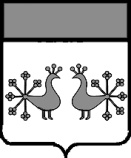 Ивановская областьВерхнеландеховский муниципальный районА Д М И Н И С Т Р А Ц И Я  ВЕРХНЕЛАНДЕХОВСКОГО МУНИЦИПАЛЬНОГО РАЙОНАП О С Т А Н О В Л Е Н И Еот   17. 03. 2021  №  80  – ппос. Верхний ЛандехО введении в 2021 году временного ограничения движения транспортных средств по автомобильным дорогам общего пользования местного значения в границах Верхнеландеховского муниципального районаВ соответствии со статьей 30 Федерального закона от 08.11.2007  № 257-ФЗ «Об автомобильных дорогах и о дорожной деятельности в Российской Федерации и о внесении изменений в отдельные законодательные акты Российской Федерации», статьей 14 Федерального закона от 10.12.1995 № 196-ФЗ «О безопасности дорожного движения», постановлением Правительства Ивановской области от 15.05.2012 № 129-п «Об утверждении Порядка осуществления временных ограничения или прекращения движения транспортных средств по автомобильным дорогам регионального или межмуниципального, местного значения Ивановской области», в целях обеспечения безопасности дорожного движения, а также сохранности автомобильных дорог общего пользования местного значения Верхнеландеховского муниципального района и предотвращения снижения несущей способности конструктивных элементов автомобильных дорог в период возникновения неблагоприятных природно-климатических условий:1. Ввести в период с 12.04.2021 по 12.06.2021 временное ограничение движения транспортных средств по автомобильным дорогам общего пользования местного значения в границах Верхнеландеховского муниципального района, нагрузка хотя бы на одну ось которых превышает предельно допустимые значения нагрузок на оси транспортного средства при движении по автомобильным дорогам общего пользования местного значения Верхнеландеховского муниципального района в период временного ограничения движения.2. Временное ограничение движения устанавливается в отношении автомобильных дорог общего пользования местного значения:– Верхнеландеховского муниципального района Ивановской области, включенных в Перечень автомобильных дорог общего пользования местного значения Верхнеландеховского муниципального района, утвержденный постановлением администрации Верхнеландеховского муниципального района от 16.01.2017 № 5-п;– Верхнеландеховского городского поселения Верхнеландеховского муниципального района Ивановской области, включенных в Перечень автомобильных дорог общего пользования местного значения Верхнеландеховского городского поселения Верхнеландеховского муниципального района, утвержденный постановлением администрации Верхнеландеховского муниципального района от 06.12.2017 № 389-п.3. Установить следующие предельно допустимые значения нагрузок на оси транспортного средства:одиночной оси  –  5 тонн;двухосной тележки  – 4 тонны;трехосной тележки – 3 тонны.4. В период введения временного ограничения движения, указанного в пункте 1 настоящего постановления, движение по автомобильным дорогам общего пользования местного значения в границах Верхнеландеховского муниципального района Ивановской области транспортных средств с грузом или без груза, нагрузки на оси которых превышают предельно допустимые значения нагрузок, осуществляется в соответствии с законодательством Российской Федерации, регулирующим правоотношения в сфере перевозки тяжеловесных грузов.5. Временное ограничение движения в весенний период не распространяется на перевозки, указанные в пункте 19 Порядка осуществления временных ограничения или прекращения движения транспортных средств по автомобильным дорогам регионального или межмуниципального, местного значения Ивановской области, утвержденного постановлением Правительства Ивановской области от 15.05.2012 № 129-п.6. Управлению муниципального хозяйства администрации района (Купоросова О.В.):6.1. обеспечить установку временных дорожных знаков 3.12 «Ограничение массы, приходящейся на ось транспортного средства» и знаков дополнительной информации (табличек) 8.20.1 и 8.20.2 «Тип тележки транспортного средства» ограничивающих нагрузку на оси транспортных средств в местах определенных для их размещения;6.2. в течение 15 дней со дня подписания настоящего постановления проинформировать о введении временного ограничения в установленном порядке прокуратуру Ивановской области, управление Государственного автодорожного надзора по Ивановской области, управление Государственной инспекции безопасности дорожного движения управления Министерства внутренних дел России по Ивановской области.7. Рекомендовать главам сельских поселений:– организовать в установленном порядке информирование пользователей автомобильных дорог местного значения в границах Верхнеландеховского муниципального района о временном ограничении движения по автомобильным дорогам местного значения в границах Верхнеландеховского муниципального района.8. Рекомендовать руководителям предприятий и организаций района, независимо от форм собственности, заблаговременно создавать на весенний период необходимые запасы материалов, сырья, топлива, горючего, продовольственных и промышленных товаров.Глава Верхнеландеховского муниципального района                                                            Н.Н.Смирнова